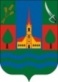 Olcsva Község Önkormányzata Polgármestere4826 Olcsva, Kossuth utca 2.Telefon/Fax: 06/45 479-600 E-mail: olcsvaph@namenynet.huhonlap: www.olcsva.huSzáma: 153/……………./2023.Készítette: Borbásné Fekete Kinga köztisztviselő                  							A határozati javaslat elfogadásához                    							                 egyszerű többség szükséges!    E L Ő T E R J E S Z T É S- a Képviselő-testülethez –Olcsva Község Önkormányzata III. Helyi Esélyegyenlőségi Programjának elfogadására (Készült: a Képviselő-testület 2023. december 5-i rendes ülésére)Az egyenlő bánásmódról és az esélyegyenlőség előmozdításáról szóló 2003. évi CXXV. törvény (a továbbiakban: Ebktv.) 31. §-a szerint a települési önkormányzat ötévente, egy öt évre szóló helyi esélyegyenlőségi programot (a továbbiakban: HEP) fogad el.A települési önkormányzat az államháztartás alrendszereiből, az európai uniós forrásokból, illetve a nemzetközi megállapodás alapján finanszírozott egyéb programokból származó, egyedi döntés alapján nyújtott, pályázati úton odaítélt támogatásban 2013. július 1. után csak abban az esetben részesülhet, ha az Ebv. tv rendelkezéseinek megfelelő, hatályos helyi esélyegyenlőségi programmal rendelkezik.„31. § (1) A község, a város és a főváros kerületeinek önkormányzata (a továbbiakban: települési önkormányzat) ötévente öt évre szóló helyi esélyegyenlőségi programot fogad el.(2) A helyi esélyegyenlőségi programban helyzetelemzést kell készíteni a hátrányos helyzetű társadalmi csoportok - különös tekintettel a nők, a mélyszegénységben élők, romák, a fogyatékkal élő személyek, valamint a gyermekek és idősek csoportjára - oktatási, lakhatási, foglalkoztatási, egészségügyi és szociális helyzetéről, illetve a helyzetelemzésen alapuló intézkedési tervben meg kell határozni a helyzetelemzés során feltárt problémák komplex kezelése érdekében szükséges intézkedéseket. A helyzetelemzés és az intézkedési terv elfogadása során figyelembe kell venni a települési kisebbségi önkormányzatok véleményét. A helyi esélyegyenlőségi programot az e törvény és a felhatalmazása alapján kiadott kormányrendeletben meghatározott szempontok és eljárásrend, valamint azok figyelembevételével a társadalmi felzárkózásért felelős miniszter által, az általa vezetett minisztérium honlapján közzétett módszertani útmutató alapján kell elkészíteni. A programalkotás során gondoskodni kell a helyi esélyegyenlőségi program és a települési önkormányzat által készítendő egyéb fejlesztési tervek, koncepciók, továbbá a köznevelési esélyegyenlőségi terv, illetve a szakképzési esélyegyenlőségi terv és a településfejlesztési terv antiszegregációs célkitűzéseinek összhangjáról.(3) A helyi esélyegyenlőségi program elkészítése során kiemelt figyelmet kell fordítania) az egyenlő bánásmód, az esélyegyenlőség és a társadalmi felzárkózás követelményének érvényesülését segítő intézkedésekre,b) az oktatás és a képzés területén a jogellenes elkülönítés megelőzésére, illetve az azzal szembeni fellépésre, továbbá az egyenlő esélyű hozzáférés biztosításához szükséges intézkedésekre,c) a közszolgáltatásokhoz, valamint az egészségügyi szolgáltatásokhoz való egyenlő esélyű hozzáférés biztosításához szükséges intézkedésekre,d) olyan intézkedésekre, amelyek csökkentik a hátrányos helyzetűek munkaerő-piaci hátrányait, illetve javítják foglalkoztatási esélyeiket.(4) A helyi esélyegyenlőségi program időarányos megvalósulását, illetve a (2) bekezdésben meghatározott helyzet esetleges megváltozását kétévente át kell tekinteni, az áttekintés alapján szükség esetén a helyi esélyegyenlőségi programot felül kell vizsgálni, illetve a helyzetelemzést és az intézkedési tervet az új helyzetnek megfelelően kell módosítani.(5) A helyi esélyegyenlőségi programot a települési önkormányzati köztisztviselők vagy közalkalmazottak készítik el. Képzésüket, a helyi esélyegyenlőségi programok elkészültét és felülvizsgálatát esélyegyenlőségi mentorok segítik. A települési önkormányzati köztisztviselők, közalkalmazottak képzését a Kormány által rendeletben kijelölt szerv végzi.(6) A települési önkormányzat az államháztartás alrendszereiből, az európai uniós forrásokból, illetve a nemzetközi megállapodás alapján finanszírozott egyéb programokból származó, egyedi döntés alapján nyújtott, pályázati úton odaítélt támogatásban csak akkor részesülhet, ha az e törvény rendelkezéseinek megfelelő, hatályos helyi esélyegyenlőségi programmal rendelkezik.(7) A települési önkormányzatok jogi személyiséggel rendelkező társulása az államháztartás alrendszereiből, az európai uniós forrásokból, illetve a nemzetközi megállapodás alapján finanszírozott egyéb programokból származó, egyedi döntés alapján nyújtott, pályázati úton odaítélt támogatásban csak akkor részesülhet, ha a társulást alkotó települési önkormányzatok mindegyike az e törvény rendelkezéseinek megfelelő, hatályos helyi esélyegyenlőségi programmal rendelkezik.(8) Esélyegyenlőségi mentor tevékenységet az végezhet, akia) rendelkezik felsőfokú végzettséggel,b) a külön jogszabályban meghatározott képzésen vett részt, ésc) rendelkezik a külön jogszabályban meghatározott szakmai gyakorlattal.”A Képviselő-testület a 34/2018.(XII. 6.) számú önkormányzati határozatával fogadta el a II. Helyi Esélyegyenlőségi Programot, majd 50/2020. (XII. 28.) számú és 3/2023. (I. 25.) számú határozataival új HEP elkészítéséről döntött, melynek elfogadási határideje 2023. december 31.  A munkánkat segítő esélyegyenlőségi mentorral megtörtént az egyeztetés, az általa javasolt módosítások átvezetése, majd az új dokumentum közzététele megtörtént az önkormányzat honlapján a nyilvánosság biztosítására.A testületi ülés időpontjáig vélemény nem érkezett. Amennyiben később lesz módosításra okot adó javaslat, az beépítésre kerülhet a III. HEP-be.Az előterjesztés mellékletét képezi a határozati javaslat.Kérem a Tisztelt Képviselő-testületet, hogy az előterjesztést tárgyalja meg és a mellékletét képező határozati javaslatot fogadja el! Olcsva, 2023. november 29.												Borbás Judit polgármester		 „Határozati javaslat”Olcsva Község Önkormányzata Képviselő-testületének…/…...(……..…) önkormányzati határozataOlcsva Község Önkormányzata III. Helyi Esélyegyenlőségi Programjának elfogadásárólA Képviselő-testület:Megismerte a Belügyminisztérium által kiadott Módszertani Útmutató alapján elkészített Olcsva Község Önkormányzata III. Helyi Esélyegyenlőségi Programját (továbbiakban: III. HEP) és az előterjesztéshez csatolt tartalommal változatlan formában, ……………… terjedelemben elfogadja.Hatályon kívül helyezi Olcsva Község Önkormányzata II. Helyi Esélyegyenlőségi Programját.Felkéri a Jegyzőt, hogy gondoskodjon a képviselő-testületi határozat és a végleges III. HEP megküldéséről a Társadalmi Esélyteremtési Főigazgatóság részére. Felelős:	Polgármester Határidő:	Haladéktalanul/azonnalA határozatot kapják:Polgármester 						(helyben),Jegyző           						(helyben),Társadalmi Esélyteremtési Főigazgatóság 		(4400 Nyíregyháza, Széchenyi u. 13.),a KÖH érintett köztisztviselői			(helyben).Az előterjesztés és a határozati javaslat törvényességi szempontból megfelel.Olcsva, 2023. november 29.dr. Deák Ferenc       			       							         jegyző